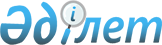 О ратификации Соглашения между Правительством Республики Казахстан и Правительством Российской Федерации о газоснабжении комплекса "Байконур"Закон Республики Казахстан от 26 марта 2020 года № 305-VІ ЗРК.
      Ратифицировать Соглашение между Правительством Республики Казахстан и Правительством Российской Федерации о газоснабжении комплекса "Байконур", совершенное в Москве 3 апреля 2019 года.   СОГЛАШЕНИЕ    
между Правительством Республики Казахстан и Правительством   
Российской Федерации о газоснабжении комплекса "Байконур"     
      (Вступило в силу 15 июня 2020 года, Бюллетень международных договоров РК 2020 г., № 3, ст. 14)
      Правительство Республики Казахстан и Правительство Российской Федерации, в дальнейшем именуемые Сторонами, 
      руководствуясь Соглашением между Республикой Казахстан и Российской Федерацией об основных принципах и условиях использования космодрома "Байконур" от 28 марта 1994 года, Договором аренды комплекса "Байконур" между Правительством Республики Казахстан и Правительством Российской Федерации от 10 декабря 1994 года, Соглашением между Республикой Казахстан и Российской Федерацией о статусе города Байконур, порядке формирования и статусе его органов исполнительной власти от 23 декабря 1995 года, выражая взаимную заинтересованность в развитии комплекса "Байконур", согласились о нижеследующем:   Статья 1 
      Понятия, используемые в настоящем Соглашении, имеют следующие значения:
      "газ" - многокомпонентная смесь углеводородов с преобладающим содержанием метана, находящаяся в газообразном состоянии, являющаяся продуктом переработки сырого газа и отвечающая по качественному и количественному содержанию компонентов требованиям права Евразийского экономического союза в области технического регулирования, поставляемая на территорию комплекса "Байконур" из системы магистрального газопровода "Бейнеу-Бозой-Шымкент";
      "комплекс "Байконур" - испытательные, технологические, научные, производственно-технические, социальные и обеспечивающие объекты космодрома "Байконур" и город Байконыр с их движимым и недвижимым имуществом;
      "потребители газа" - бытовой, коммунально-бытовой или промышленный потребитель;
      "объекты газоснабжения" - технологический комплекс, расположенный на территории комплекса "Байконур", состоящий из газопроводов (линейной части) и сопряженных с ними взаимосвязанных сооружений, которые согласно настоящему Соглашению признаются движимым имуществом;
      "розничная реализация газа" - предпринимательская деятельность по реализации газа на территории комплекса "Байконур" потребителям газа для собственных нужд без целей дальнейшей продажи;
      "газоснабжающая организация" - акционерное общество "КазТрансГаз Аймак" и/или его Кызылординский производственный филиал, созданные и зарегистрированные на территории Республики Казахстан в соответствии с законодательством Республики Казахстан и осуществляющие деятельность по розничной реализации газа без регистрации на территории города Байконыр;
      "эксплуатирующая организация" - юридическое лицо, созданное и зарегистрированное на территории Республики Казахстан в соответствии с законодательством Республики Казахстан, привлекаемое для эксплуатации объектов газоснабжения газоснабжающей организации и осуществляющее деятельность по эксплуатации без регистрации на территории города Байконыр;
      "оператор газоснабжения" - юридическое лицо, уполномоченное администрацией города Байконыр, на балансе которого находятся объекты газоснабжения низкого давления. Статья 2
      Координацию и контроль выполнения настоящего Соглашения осуществляют следующие компетентные органы:
      от Казахстанской Стороны - Министерство энергетики Республики Казахстан;
      от Российской Стороны - Министерство энергетики Российской Федерации и Государственная корпорация по космической деятельности "Роскосмос".
      В случае изменения компетентного органа соответствующая Сторона уведомляет об этом другую Сторону в письменной форме по дипломатическим каналам. Статья 3
      На территории города Байконыр розничную реализацию газа осуществляет газоснабжающая организация.
      Газоснабжающая организация также вправе осуществлять розничную реализацию газа на территории космодрома "Байконур".
      Эксплуатация объектов газоснабжения газоснабжающей организации и объектов, передаваемых оператором газоснабжения, осуществляется эксплуатирующей организацией. Статья 4
      В целях обеспечения газоснабжения города Байконыр газоснабжающая организация и потребители газа на территории города Байконыр заключают договор розничной реализации газа в соответствии с законодательством Республики Казахстан. Статья 5
      Цена розничной реализации газа потребителям города, Байконыр определяется законодательством Республики Казахстан и должна соответствовать цене, устанавливаемой уполномоченным органом Республики Казахстан, осуществляющим выработку и реализацию государственной политики в сферах естественных монополий, для потребителей газа Кызылординской области Республики Казахстан. Статья 6
      В течение 3-х месяцев с даты подписания настоящего Соглашения оператор газоснабжения передает принадлежащие ему объекты газоснабжения низкого давления, расположенные в городе Байконыр, в доверительное управление газоснабжающей организации, а также проводит мероприятия по подготовке потребителей к потреблению газа. Статья 7
      На территории комплекса "Байконур" взаиморасчеты по реализации газа потребителям газа производятся в казахстанском тенге или российских рублях по курсу Национального банка Республики Казахстан на день оплаты. Статья 8
      Государственный надзор за деятельностью газоснабжающей и эксплуатирующей организаций осуществляется уполномоченным органом Республики Казахстан в области промышленной безопасности в соответствии с законодательством Республики Казахстан. Статья 9
      На территории города Байконыр эксплуатирующая организация осуществляет деятельность на основании аттестата на право проведения работ в области промышленной безопасности, который выдается уполномоченным органом в области промышленной безопасности Республики Казахстан. Статья 10
      Взимание налогов и других обязательных платежей в бюджет города Байконыр при осуществлении деятельности в городе Байконыр производится только в отношении юридических лиц, зарегистрированных в городе Байконыр. Статья 11
      Споры, возникающие в связи с толкованием и применением настоящего Соглашения, разрешаются путем консультаций и переговоров между Сторонами.
      В случае, если спор не будет урегулирован в процессе переговоров, Стороны назначат согласительную комиссию, решение которой будет иметь обязательный характер для обеих Сторон. Статья 12
      В настоящее Соглашение по взаимному согласию Сторон могут вноситься изменения и дополнения, являющиеся неотъемлемыми частями настоящего Соглашения и оформляемые отдельными протоколами. Статья 13
      Договоры, заключенные до подписания настоящего Соглашения между хозяйствующими субъектами по вопросу поставки газа, в течение шести месяцев подлежат приведению в соответствие с настоящим Соглашением. Статья 14
      Настоящее Соглашение временно применяется по истечении 14 дней с даты его подписания. Настоящее Соглашение вступает в силу с даты получения по дипломатическим каналам последнего из уведомлений о выполнении Сторонами внутригосударственных процедур, необходимых для вступления его в силу, и будет действовать в течение всего срока аренды Российской Федерацией комплекса "Байконур", если ни одна из Сторон не заявит путем письменного уведомления по дипломатическим каналам о своем намерении прекратить действие настоящего Соглашения не позднее, чем за 6 месяцев до истечения соответствующего срока его действия. 
      Совершено в городе Москве 3 апреля 2019 года, в двух подлинных экземплярах, каждый на казахском и русском языках, причем оба текста являются равно аутентичными. В случае расхождения между текстами настоящего Соглашения Стороны обращаются к тексту на русском языке. 
					© 2012. РГП на ПХВ «Институт законодательства и правовой информации Республики Казахстан» Министерства юстиции Республики Казахстан
				
      Президент     
Республики Казахстан

К. ТОКАЕВ  

За Правительство 
Республики Казахстан

За Правительство 
Российской Федерации
